SHOWING ON GRASS 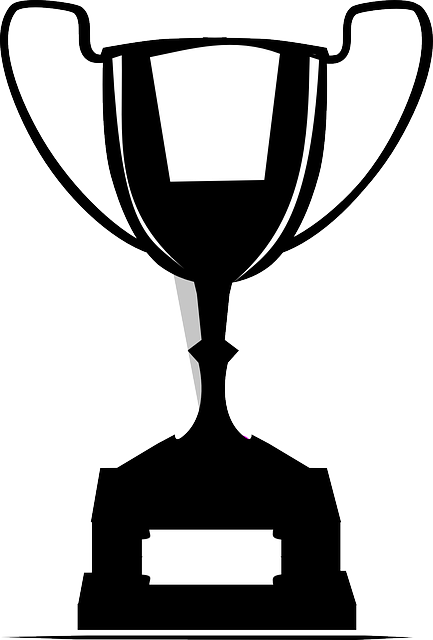 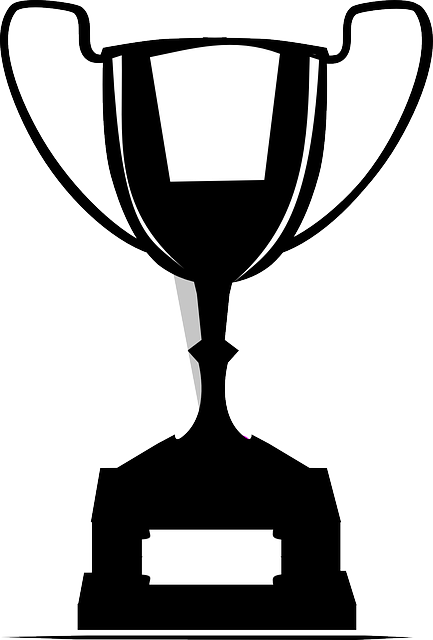 SUNDAY 1ST SEPTEMBER 2024INHAND & RIDDEN SHOWING SHOW @ THORNLEY HALL FARM DH6 3LY -JUST OFF THE A181 BETWEEN TRIMDOM & THORNLEY-WHAT3WORDS- ///bleaker.farms.method HORSE CLASSES £12.00 PRE-ENTRY VIA Horsevents.co.uk (PRE-ENTRY CLOSES MIDNIGHT FRIDAY 30TH AUGUST)CASH ENTRIES ON THE DAY £14.00 EACH RING 1 – 10AM – JUNIOR 16 YEARS & UNDER ONLY JUDGE - TBC----------JUNIOR CHAMPIONSHIP----------(ALL 1ST & 2ND PLACED COMPETITORS ONLY FROM CLASS 1-11 ARE ELIGABLE FOR THE JUNIOR CHAMPIONSHIP)RING 2-10AM - INHAND JUDGE-TBCCLASS 13 & 14 INHAND ARE ONLY OPEN TO COMPETITORS 17 YEARS & OVER----------INHAND CHAMPIONSHIP----------ALL 1ST & 2ND PLACED COMPETITORS ONLY FROM CLASS –13 - 23 ARE ELIGABLE FOR THE INHAND CHAMPIONSHIP)RING 3- 11.30AM- RIDDEN JUDGE- TBCCLASS 24 & 25 ARE ONLY OPEN TO COMPETITORS 17 YEARS & OVER ----------RIDDEN CHAMPIONSHIP----------ALL 1ST & 2ND PLACED COMPETITORS ONLY FROM CLASS –24-36 ARE ELIGABLE FOR THE RIDDEN CHAMPIONSHIP)----------SUPREME CHAMPIONSHIP---------- ALL CHAMPIONS & RESERVE CHAMPIONS FROM RING 1,2 & 3 ARE ELIGABLE FOR THE SUPREME CHAMPIONSHIP AFTER CLASS 36--------------------------------------------------------------------------------------------------------------------------------RING 4- 11AM- DOG SHOW ALL  DOG CLASSES ENTER ON THE DAY -£2.50 EACH  JUDGE- TBC----------DOG CHAMPIONSHIP----------ALL 1ST & 2ND PLACED DOGS & HANDLERS ONLY FROM CLASS – 1- 15 ARE ELIGABLE INTO THE CHAMPIONSHIPSHOW SECRETARY LEWIS 07876221196 - SARAH 07827013029CONDITIONS OF ENTRY - By entering you are deemed to have agreed to the following:1. All persons enter the show and its grounds at their own risk; Organizers & Thornley Hall Farm accept no responsibility for injury, accident, or loss. Save for death or personal injury caused by the negligence of the organisers or anyone for whom they are in law responsible, neither the organisers, Thornley hall farm, nor any agent, employee or representative of these bodies accepts any liability for any accident, loss, damage, injury, illness to horses, dogs, owners, riders, grooms, spectators, land or any other person or property whatsoever, whether caused by their negligence, breach of contract or in any other way whatsoever BY ENTERING THIS SHOW IT IS DEEMED THAT ALL PARTICIPANTS (PERSONS, ANIMALS) ARE FIT TO DO SO. IT IS A RECOMMENDED CONDITION OF ENTRY THAT ALL COMPETITORS HAVE UP TO DATE VACCINATIONS AND PARASITE PROTECTION. ITS IS A COMPULSORY CONDITION OF ENTRY THAT ALL PARTICIPANTS MUST HOLD A MINIMUM OF 3RD PARTY LIABILITY INSURANCE. THE SHOW RULES WILL BE ADHERED TO. Please read our show conditions before entering our show.
2. The organisers will not be responsible for any loss, damage or injury to persons, animals or property.
3. All animals entered must be of good health and have appropriate up to date. All horses should be fully vaccinated against influenza & tetanus alongside effective worm control to minimise risk of contamination to other animals. If you unsure about the health of your animal please ring us before travelling.
4. The organisers reserve the right to ask any competitor to leave the field if they feel any animal is unfit to compete or being unfairly treated.
5. It is compulsory for participants to have Public Liability Insurance to attend this show.
6. Keep all horses in WALK everywhere on the show field/grounds unless in showing rings or warm up area. No galloping in warm up areas Lead rein ponies are to be shown in a snaffle bridle with the lead rein attached to the noseband only.
7. All persons must observe separate spectator or horse only zones. Spectators are not permitted in horse only areas. Grooms must be wear helmets and enter horse only areas at their own risk.
8. All travelling horses and ponies should have a valid passport with them in the event of an inspection.
9. The organiser reserves the right to cancel, alter, amend, split or amalgamate classes according to entries and circumstances.
10. All competitors should consider carefully the classes they enter. The organisers will not accept responsibility for any clashes and no refunds/swap of classes will be given under any circumstances whatsoever.
11. It is the responsibility of the competitors to be at the ring on time.
12. No person will enter any ring or enclosure unless required to do so to compete or at the specific request of the ring judge.
13. No spurs to be worn by any junior rider (16 years & under).
14. Stallions & colt (two years old and over) must be suitable bitted and led by a handler who is competent and able to keep control at all times.
15. All horses/ponies competing in ridden classes to be 4 years old or over.
16. Age of rider/handler is as that on the date of the show. Age of the horse is that as of 1st January
17. The judge’s decision is final. THE JUDGE’S DECISION IS FINAL. Anyone acting discourteously to any judge/steward/organiser will be asked to leave the grounds.
18. Any person (competing or visiting) behaving inappropriately will be asked to leave and will be disqualified.
19. Fall of horse or rider will result in elimination from the class. No refunds will be made.
20. Hard hats to current BSI standards must be worn by all handlers aged 16 years and under in the in-hand classes and at all times when mounted, irrespective of age. Chin straps must be fastened. And purpose made riding boots at all times when mounted.
21. Participants do so at their own risk and confirm by entering the show that they are fit to do so. Any incident, accidents or injuries must be reported to the 1st aider or show secretary at the 1st opportunity.
22. All persons must be vigilant of vehicles and animals moving round the show field and should abide by the spectator/horse/dog only zones at all times.
23. Dogs must be kept on a lead and under control at all times and any faeces must be responsibility cleaned up immediately and appropriately disposed of. Please do not bring dogs that may pose a threat to other persons or animals. It is a recommended condition of entry that all exhibits Vaccinations & worming are up to date. Animals must be parasite free and in good health. This includes puppies.
24. Horses/ponies/dogs must be supervised at all times. Horses/ponies not to be left tied to vehicles including horseboxes unattended.
25. Rubbish must be placed in the bins provided or removed from the show field.
26. Vehicles must not be mucked out on the show field or any part of the farm.
27. Smoking is prohibited within the grounds. There is a designated smoking area on the drive to the venue. Dispose cigarettes responsibility using the sand bucket provided.
28. Children under the age of 16 years must be supervised by an adult at all times.
29. Any complaints must be lodged, in writing, with the show secretary within 30 minutes of the close of the class. A deposit of £50 must be left which will be returned if the complaint is upheld1-YOUNG HANDLER ASSISTED 2-YOUNG HANDLER 10 YEARS & UNDER 3-YOUNG HANDLER 11-16 YEARS4-TACK & TURNOUT 5-LEAD REIN 6-NOVICE RIDER 10 YEARS & UNDER (WALK & TROT ONLY IN GO AROUND, OPTIONAL IN SHOW)7-NOVICE RIDER 11-16 YEARS (WALK & TROT ONLY IN GO AROUND, OPTIONAL IN SHOW)8-LEAD REIN BEST COMBINATION9-RIDDEN BEST COMBINATION 10 YEARS & UNDER 10-RIDDEN BEST COMBINATION 11-16 YEARS11-RIDING CLUB PONY / HORSE 12-FANCY DRESS INHAND OR RIDDEN  13-INHAND NOVICE / YOUNG HORSE 14-INHAND NOVICE HANDLER 15-INHAND YOUNG STOCK 3 YEARS & UNDER 16-INHAND COLOURED 17-INHAND COB 18-INHAND HUNTER19-INHAND THOROUGHBRED20-INHAND MOUNTAIN & MOORLAND 21-INHAND VETERAN  15 YEARS & OVER 22-INHAND FOREIGN BREEDS PURE & PART BREEDS23-OPEN INHAND ALL BREEDS & TYPES24-NOVICE RIDER  (WALK & TROT ONLY IN GO AROUND, OPTIONAL IN SHOW)25-RIDDEN NOVICE / YOUNG HORSE (WALK & TROT ONLY IN GO AROUND, OPTIONAL IN SHOW)26-RIDDEN COLOURED 27-RIDDEN COB28-RIDDEN HUNTER29-RIDDEN THOROUGHBRED30-RIDDEN MOUNTAIN & MOORLAND31-RIDDEN VETERAN 15 YEARS & OVER32-RIDDEN FOREIGN BREEDS PURE & PART BREEDS33-OPEN RIDDEN ALL BREEDS & TYPES 34-CONCOURS D’ELEGANCE INHAND OR RIDDEN35-RIDDEN WORKING SHOW HORSE UNDER 14.2HH TO INCLUDE 3 JUMPS MAX HEIGHT 30CM36-RIDDEN WORKING SHOW HORSE OVER 14.2HH TO INCLUDE 3 JUMPS MAX HEIGHT 40CM1-BEST PUPPY 12 WEEKS – 12 MONTHS 2-BEST JUNIOR 12 MONTH – 24 MONTHS 3-JUNIOR HANDLER 16 YEARS & UNDER4-ADULT HANDLER 17 YEARS & OVER 5-TERRIER 6-WORKING DOG 7-CROSS BREEDS8-GOLDEN OLDIE ANY DOG OVER 7 YEARS 9-BEST CONDITION 10-BEST RESCUE 11-BEST TRICK 12-WAGGIEST TAIL13-PRETTIEST BITCH14-HANDSOME DOG15-DOG THE JUDGE WOULD MOST LIKE TO TAKE HOME 